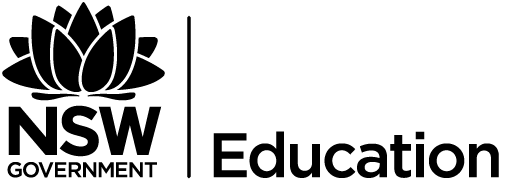 RCGP REIMBURSEMENT CLAIM FORMPlease forward to: conservatorium@det.nsw.edu.auName:Name:Position:Position:Conservatorium:Conservatorium:Event:Event:Event Date:Event Date:Type: Type:  Private Vehicle Private Vehicle Private Vehicle   Public Transport   Public Transport  Meals  MealsPrivate Vehicle Reimbursement Claim details:Private Vehicle Reimbursement Claim details:Private Vehicle Reimbursement Claim details:Private Vehicle Reimbursement Claim details:Private Vehicle Reimbursement Claim details:Private Vehicle Reimbursement Claim details:Private Vehicle Reimbursement Claim details:Private Vehicle Reimbursement Claim details:Private Vehicle Reimbursement Claim details:Private Vehicle Reimbursement Claim details:(All columns must be completed)		 Refer to planning form for cents per kilometre – All Motor Vehicles                                                                                                  Refer to planning form for cents per kilometre – Motor cycles(All columns must be completed)		 Refer to planning form for cents per kilometre – All Motor Vehicles                                                                                                  Refer to planning form for cents per kilometre – Motor cycles(All columns must be completed)		 Refer to planning form for cents per kilometre – All Motor Vehicles                                                                                                  Refer to planning form for cents per kilometre – Motor cycles(All columns must be completed)		 Refer to planning form for cents per kilometre – All Motor Vehicles                                                                                                  Refer to planning form for cents per kilometre – Motor cycles(All columns must be completed)		 Refer to planning form for cents per kilometre – All Motor Vehicles                                                                                                  Refer to planning form for cents per kilometre – Motor cycles(All columns must be completed)		 Refer to planning form for cents per kilometre – All Motor Vehicles                                                                                                  Refer to planning form for cents per kilometre – Motor cycles(All columns must be completed)		 Refer to planning form for cents per kilometre – All Motor Vehicles                                                                                                  Refer to planning form for cents per kilometre – Motor cycles(All columns must be completed)		 Refer to planning form for cents per kilometre – All Motor Vehicles                                                                                                  Refer to planning form for cents per kilometre – Motor cycles(All columns must be completed)		 Refer to planning form for cents per kilometre – All Motor Vehicles                                                                                                  Refer to planning form for cents per kilometre – Motor cycles(All columns must be completed)		 Refer to planning form for cents per kilometre – All Motor Vehicles                                                                                                  Refer to planning form for cents per kilometre – Motor cyclesRegistration NoOdometer Reading StartOdometer Reading StartOdometer Reading FinishFromToKilometresCents per kmClaim Amount 
(km x cents per km)Claim Amount 
(km x cents per km)$     $     $     $     $     $     $     $     $     $     $     $     	TOTAL	TOTAL	TOTAL	TOTAL	TOTAL	TOTAL	TOTAL	TOTAL$     $      * Please attach a copy of your car registration, license and comprehensive insurance details. * Please attach a copy of your car registration, license and comprehensive insurance details. * Please attach a copy of your car registration, license and comprehensive insurance details. * Please attach a copy of your car registration, license and comprehensive insurance details. * Please attach a copy of your car registration, license and comprehensive insurance details. * Please attach a copy of your car registration, license and comprehensive insurance details. * Please attach a copy of your car registration, license and comprehensive insurance details. * Please attach a copy of your car registration, license and comprehensive insurance details. * Please attach a copy of your car registration, license and comprehensive insurance details. * Please attach a copy of your car registration, license and comprehensive insurance details.General Reimbursement Claim details:General Reimbursement Claim details:General Reimbursement Claim details:General Reimbursement Claim details:General Reimbursement Claim details:General Reimbursement Claim details:General Reimbursement Claim details:General Reimbursement Claim details:General Reimbursement Claim details:General Reimbursement Claim details:DateTypeTypeTypeDetailsDetailsDetailsDetailsCostCost$     $     $     $     $     $     $     $     $     $     	TOTAL	TOTAL	TOTAL	TOTAL	TOTAL	TOTAL	TOTAL	TOTAL$     $     	GRAND TOTAL	GRAND TOTAL	GRAND TOTAL	GRAND TOTAL	GRAND TOTAL	GRAND TOTAL	GRAND TOTAL	GRAND TOTAL$     $     * Please attach copies of receipts for proof of purchase and a Tax Invoice from your Conservatorium.* Please attach copies of receipts for proof of purchase and a Tax Invoice from your Conservatorium.* Please attach copies of receipts for proof of purchase and a Tax Invoice from your Conservatorium.* Please attach copies of receipts for proof of purchase and a Tax Invoice from your Conservatorium.* Please attach copies of receipts for proof of purchase and a Tax Invoice from your Conservatorium.* Please attach copies of receipts for proof of purchase and a Tax Invoice from your Conservatorium.* Please attach copies of receipts for proof of purchase and a Tax Invoice from your Conservatorium.* Please attach copies of receipts for proof of purchase and a Tax Invoice from your Conservatorium.* Please attach copies of receipts for proof of purchase and a Tax Invoice from your Conservatorium.* Please attach copies of receipts for proof of purchase and a Tax Invoice from your Conservatorium.Certification of Accuracy:Certification of Accuracy:Certification of Accuracy:Certification of Accuracy:Certification of Accuracy:Certification of Accuracy:Certification of Accuracy:Certification of Accuracy:Certification of Accuracy:Certification of Accuracy:I certify that the details shown above are a correct record of my official movements and that the travel claim was in connection with approved official business and was necessary for the economical performance of my duties.Name:      	  	  		     Signature:  					Date:      I certify that the details shown above are a correct record of my official movements and that the travel claim was in connection with approved official business and was necessary for the economical performance of my duties.Name:      	  	  		     Signature:  					Date:      I certify that the details shown above are a correct record of my official movements and that the travel claim was in connection with approved official business and was necessary for the economical performance of my duties.Name:      	  	  		     Signature:  					Date:      I certify that the details shown above are a correct record of my official movements and that the travel claim was in connection with approved official business and was necessary for the economical performance of my duties.Name:      	  	  		     Signature:  					Date:      I certify that the details shown above are a correct record of my official movements and that the travel claim was in connection with approved official business and was necessary for the economical performance of my duties.Name:      	  	  		     Signature:  					Date:      I certify that the details shown above are a correct record of my official movements and that the travel claim was in connection with approved official business and was necessary for the economical performance of my duties.Name:      	  	  		     Signature:  					Date:      I certify that the details shown above are a correct record of my official movements and that the travel claim was in connection with approved official business and was necessary for the economical performance of my duties.Name:      	  	  		     Signature:  					Date:      I certify that the details shown above are a correct record of my official movements and that the travel claim was in connection with approved official business and was necessary for the economical performance of my duties.Name:      	  	  		     Signature:  					Date:      I certify that the details shown above are a correct record of my official movements and that the travel claim was in connection with approved official business and was necessary for the economical performance of my duties.Name:      	  	  		     Signature:  					Date:      I certify that the details shown above are a correct record of my official movements and that the travel claim was in connection with approved official business and was necessary for the economical performance of my duties.Name:      	  	  		     Signature:  					Date:      